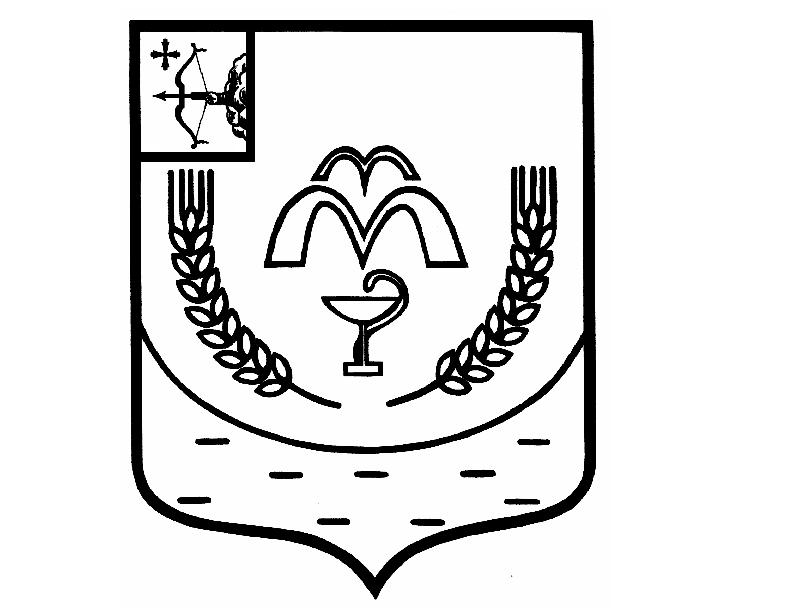 КУМЕНСКАЯ РАЙОННАЯ ДУМАШЕСТОГО СОЗЫВАРЕШЕНИЕот 14.03.2023 № 15/99       пгт КумёныО принятии имущества в муниципальную собственность В связи с принятием Закона Кировской области от 29.05.2020 № 365-ЗО «О внесении изменения в статью 3 Закона Кировской области "О внесении изменений в статью 7 Закона Кировской области "О местном самоуправлении в Кировской области", руководствуясь статьей 23 Устава муниципального образования Куменский муниципальный район Кировской области, решением  Верхобыстрицкой сельской Думы от 13.12.2022 №2/13 Кумёнская районная Дума РЕШИЛА:1. Принять в муниципальную собственность муниципального образования Куменский муниципальный район от муниципального образования Верхобыстрицкое сельское поселение Куменского района имущество, необходимое для решения вопросов местного значения муниципального района, согласно приложению № 1.2. Администрации Куменского района (Шемпелев И.Н.) включить имущество в реестр муниципального имущества муниципального образования Куменский муниципальный район Кировской области со дня подписания актов приема-передачи муниципального имущества, указанного в пункте 1 настоящего решения.3. Настоящее решение вступает в силу в соответствии с действующим законодательством.Председатель Куменской районной Думы     А.А. МашковцеваГлава Куменского района        И.Н. ШемпелевПриложение № 1к решению Кумёнскойрайонной Думы от 14.03.2023 № 15/99Переченьимущества, принимаемого в собственность  муниципального образования Куменский муниципальный район Кировской области, необходимого для решения вопросов местного значения муниципального района от Верхобыстрицкого сельского поселения Куменского района№п/пНаименование объектаМестонахождение объекта (адрес)Технические характеристики объектаБалансовая (оценочная)стоимость объекта (руб.)Основание нахождения объекта у юридического лица (вид документа, дата, номер)1.1Водопроводные сети, кад. № 43:14:000000:623Кировская область, Куменский район, д. Желныпротяженностью 4189 м, 1970 года  постройки2785148,23Собственность 43:14:000000:623-43/044/2022-3 от 07.12.20221.2Водонапорная башня, кад.№ 43:14:350112:711Кировская область, Куменский район, д. Желны1976 года  постройки260298,77Собственность 43:14:350112:711-43/044/2022-3 от 07.12.20221.3Водонапорная башня, кад.№ 43:14:350112:712Кировская область, Куменский район, д. Желны1977 года  постройки260298,77Собственность 43:14:350112:712-43/044/2022-3 от 07.12.20221.4Водопроводные сети, кад. № 43:14:000000:621Кировская область, Куменский район, д. Гвоздкипротяженностью 1583 м, 1970 года  постройки1045386,25Собственность 43:14:000000:621-43/044/2022-3 от 07.12.20221.5Водонапорная башня, кад.№ 43:14:340123:276Кировская область, Куменский район, д. Гвоздки1987 года  постройки347065,03Собственность 43:14:340123:276-43/044/2022-3 от 07.12.2022